RAČUNANJE Z ZOBOTREBCIČe boš imel kdaj težave pri računanju do 100, si lahko pomagaš takole:Preštej 10 zobotrebcev in jih zveži v snopič. Tako si dobil desetico. 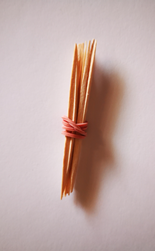 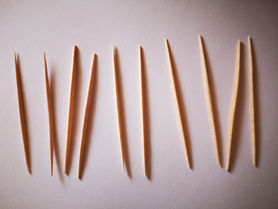          10 E                           =                       1 DNaredi 10 takšnih snopičev, ki ti bodo pomagali pri računanju. Naloga: Nastavi 42 zobotrebcev. Odvzemi 2 zobotrebca. Koliko ti jih ostane?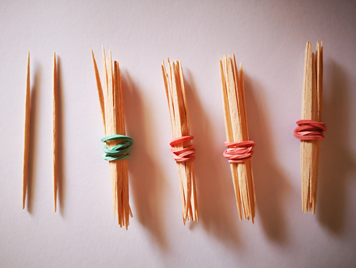 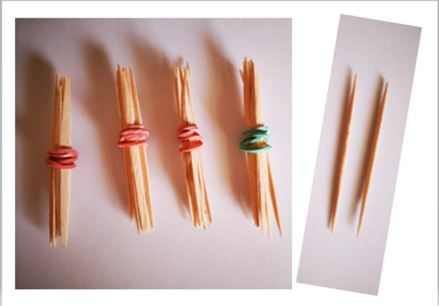                    42                            R: 42 – 2 = 40                                                  O: Ostane mi 40 zobotrebcev. Sedaj se lahko lotiš nalog v SDZ MAT str. 74, 75Pa nikar ne vrzi narejenih snopičev, ker jih boš mogoče še potreboval. 